Child IntakeChild’s Name                                                                                       Date

Birthdate:                                                            Age:Caregiver #1 Name:                                                    Telephone_________________/________________Address:City	State	   Zip     	      CountyCaregiver #2 Name                                                    Telephone________________/________________AddressCity	State	   Zip     	      County*For children who share time between households, it is helpful for each caregiver to fill out a separate packet.ChildPlease use the lines below to describe your child:FamilyWho are the members of your household?  Please list names and ages (including pets):Please list some family strengths:What ways does your family like to share time together?Please list any current family stressors:What role does extended family play in your life?Please list the names and ages of your child’s grandparents, aunts, uncles, cousins. If your family is too large to name all members, please feel free to list only grandparents and other members closest to you child:Maternal (Mother’s Side)Paternal (Father’s Side)Please place a checkmark next to the different parenting methods you tend to use in working to shape your child’s behavior and character:	Praise		Loss of Privileges		Time-out/Grounding	Rewards	Parent-Child Quality Time	Chores/Contributing to Family	Emotional Coaching		TeachingPlease briefly describe what you hope to accomplish through your parenting:I believe a strong relationship with our children is the key ingredient to effective parenting, and for that reason, often involve parents in the process of their child’s therapy. Parent-child sessions allow for increased connectedness and understanding to grow between you and your child. Parent-only sessions give you a safe space to address any concerns you may be having about your child, or family, and receive new ideas for how you may be able to approach a stuck spot.Please briefly describe your feelings about being included in the therapeutic process and any questions or concerns you have related to this approach:Development:Child’s approximate due date:                                                Birth date:Birth and delivery story:Was your child breast fed or bottle fed?			     Until what age?Where was your child’s first home?Did your child receive care by a child care provider?If so, please list the name of providers below as well as the approximate timeframe inwhich they cared for your child:Did your child develop typically? If not, please indicate areas where development was outside the typical rangeAcademic:What are your child’s favorite subjects in school?Do you have any school-related concerns?During the past year has your child received any special services within the school for attention, behavior, learning, or emotional difficulties?Does your child have an IEP?                             If so, when was it last reviewed?Friendships:Does your child have a friend his/her age who he/she hangs out with?What types of activities does your child tend to be active in when spending time with their peers?Do you have any concerns with regard to your child’s ability to make or maintain friendships?Extracurricular:Does your child participate in any extracurricular activities (sports, clubs, music, art, etc.)?  If so, which ones?How do you see your child impacted through these extracurricular involvements?What is the time commitment tied to the above activities?HealthWhen was your child’s last medical exam?Is your child on medication for the treatment of any physical or mental health problems?If so, please list the name of the treating physician and the medication(s) prescribed:Physician:				Medication(s)Physician:				Medication(s)Place a checkmark next to any of the following problems your child has experienced during the past  year:Wetting the bed?		Soiling him/herself during day hours?Frequent headaches or stomach aches?		Difficulty sleeping?Nightmares?		Getting stuck on one idea or repeating a behavior over and over?Describe any of the problems checked above:Do you have any concerns about your child’s eating habits?If so, what are they?BehavioralPlace a checkmark next to the following behaviors/activities that your child engages in regularly:Emotional/PsychologicalHas your child had difficulties with excessive worrying or fears?If so, what does he/she tend to worry about or be fearful of?Does this problem interfere with his/her life?If so, in what ways?Have you noticed your child experience several days at a time when he/she feels sad or depressed?If so, describe:Have you noticed your child experience a decrease in interest around things he/she usually likes to do? If so, when did this begin?________________________________________What specific changes did you notice?StressorsPlease place a checkmark next to any of the following stressors your child or family has encountered, as well as the approximate date(s) surrounding their occurrence.Unemployment of a parent                         Date(s): Divorce of parent(s)                                    Date(s): Death of a loved one                                   Date(s): Serious Illness                                             Date(s): Physical Abuse                                           Date(s):Sexual Abuse                                              Date(s): Emotional/Verbal Abuse                            Date(s):Eviction from home                                    Date(s): Legal problem                                            Date(s):Hospitalization                                           Date(s):A move or change of households               Date(s): Others:Has your child ever had a terribly frightening experience in which he/she was in danger of being killed or badly hurt?If so, please describe the experience:Additional Concerns/ThoughtsOn the lines below, please list any additional concerns:I will know therapy is working when:I will know my child and family are ready to be done with therapy when:ISSUES INVENTORY                                        NameBelow you will find a list of problems people frequently need help with.Look down the list and rate yourself as to the degree of severity that each subject presents.Check the numbers from 1 (no problem) to 5 (severe problem) that apply.Crying for no ReasonCan’t enjoy myselfFeeling lonelyFeeling down/ depressedFeeling hopelessLow self-esteem/ self-confidenceFeeling unhappy about myselfDifficulty expressing feelingsDealing with traumatic experiencesFeeling anxiousFeeling angryFeeling out of controlAbsentmindednessCan’t make decisionsIntrusive thoughtsDifficulty concentratingRacing ThoughtsThinking about suicideThinking about hurting someone elseTrouble controlling aggressionImpulsivity or recklessnessThoughts that confuse or scare meDifficulty being assertiveConcerns re. use of pornographyBalancing responsibilitiesProcrastination/ Lack of motivationProblems with grades/ school workTime managementEasily distractedDisorganizationTest anxietyAnxiety regarding public speakingPerfectionismWorried about future careerFeeling rejected by othersTrouble making or keeping friendsDifficulty with authoritySexual issuesRacial/ethnic/cultural issuesRelationships with femalesRelationships with malesRelationship with roommate/friendRelationship with familyRelationship with romantic partnerRelationship with my childrenPremaritalSubstance use of family memberSubstance use of friendOwn use of alcohol/drugsDifficulty with sleep (sleeping toomuch; difficulty falling asleep orstaying asleep)Problems with eatingStruggles with body imagePlease indicate below those parts of your life that give you pain or that you struggle with. Then show the desired change in yourself or your behavior that you wish to accomplish through therapy. Problems and struggles may involve internal factors such as thoughts, values, feelings, intentions, etc. Or the issues may involve external factors such as your relationships with others, school, jobs, etc.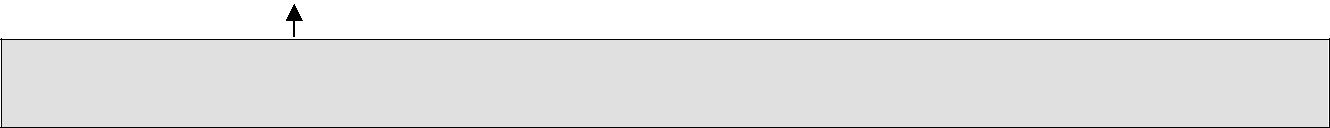 After making your list above, please go back and number the problems in order of importance to you (with “1” being most important).      (home)      (work)      (work)Okay to call you at home?Okay to leave messages at home?Okay to leave messages at home?Okay to leave messages at home?Okay to call you at work?Okay to leave messages at work?Okay to leave messages at work?Okay to leave messages at work?EMAIL ADDRESS:EMAIL ADDRESS:EMAIL ADDRESS:EMAIL ADDRESS:EMAIL ADDRESS:Okay to email regarding scheduling?Okay to email regarding scheduling?Okay to email regarding scheduling?Okay to email regarding billing?Okay to email regarding billing?       (home)    (work)    (work)Okay to call you at home?Okay to leave messages at home?Okay to leave messages at home?Okay to leave messages at home?Okay to call you at work?Okay to leave messages at work?Okay to leave messages at work?Okay to leave messages at work?EMAIL ADDRESS:EMAIL ADDRESS:EMAIL ADDRESS:EMAIL ADDRESS:EMAIL ADDRESS:Okay to email regarding scheduling?Okay to email regarding scheduling?Okay to email regarding scheduling?Okay to email regarding billing?Okay to email regarding billing?Breaking rulesStealingFailing to complete schoolArguingStarting firesWork/JobAsking for helpExpressing emotionLyingLosing his/her temperSkipping schoolExpressing needsNot following directionsBitingCryingSharingHitting/KickingTalking excessivelyAsking questionsUsing feeling wordsSleeping excessivelyRunning away         Spending time aloneNo ProblemSevereSubject12345ProblemDesired ChangeProblemDesired Change